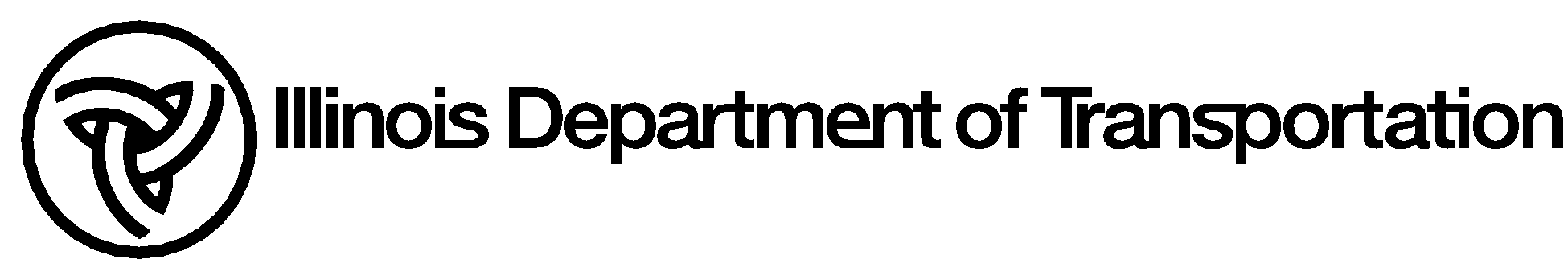 	Memorandum	To:	Studies and Plans Squads                   PPM 60-07	From:	J. N. Fiser                     Revised by:  Scott Neihart	Subject:	Sealing of Abandoned Water Wells	Date:	January 10, 1991           Revision Date:  April 1, 2016PLAN PREPARATION MEMORANDUM 60-07Only the minimal data marked with an asterisk in the “Report on Existing Well to be Abandoned” has to be entered. Additional information should be included if known.The required information should be gathered during survey if the well is on existing or potential right of way.  For jobs done without survey or when previously unknown wells are found, the squad member should normally measure and inspect the few required items and talk to the owner, if possible.  Where special equipment such as core drills (to allow access to capped wells on right of way) is required, contact Materials for assistance.Gathered information should be included in the plans and contract special provisions to aid in determination of cost and completion during construction. The special provisions should reference Section 920.120 Abandoned Wells of the Joint Committee in Administrative Rules Administrative Code.60-07.doc